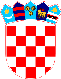 REPUBLIKA HRVATSKAVUKOVARSKO-SRIJEMSKA ŽUPANIJA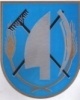 OPĆINA TOVARNIKOPĆINSKI NAČELNIK KLASA: 024-08/24-01/01URBROJ: 2196-28-03-24-05Tovarnik, 13. ožujka 2024. godine Na temelju članka 33. stavka 15. Zakona o održivom gospodarenju otpadom ( Narodne novine br. 91/13, 73/17, 14/19, 98/19)  te članka 179. stavka 2. Zakona o gospodarenju otpadom („Narodne novine“ br. 84/21, 142/23 ) općinski načelnik,  p o d n o s i IZVJEŠĆE O IZVRŠENJU PROGRAMA GRADNJE OBJEKATA ZA GOSPODARENJE KOMUNALNIM OTPADOM  OPĆINE TOVARNIK ZA 2023. GODINUOpćinsko vijeće Općine Tovarnik je donijelo Program gradnje objekata i uređaja komunalne infrastrukture za 2023.  godinu u sklopu kojega nije predviđena gradnja građevina  za gospodarenje otpadom jer je u 2020.god. utrošen iznos od 4.441.292,30 kn za gradnju reciklažnog dvorišta u Općini Tovarnik. Sukladno navedenom, u 2023. godini nije bilo gradnje građevina za gospodarenje komunalnim otpadom. NAČELNIK OPĆINE TOVARNIKAnđelko Dobročinac, dipl.ing.DOSTAVITI: Općinsko vijeće Općine TovarnikMinistarstvo gospodarstva i održivog razvoja, Radnička cesta 80, Zagreb